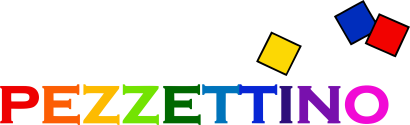 AANMELDINGSFORMULIER LEVENSLOOPBEGELEIDINGNaam:	___________________________________________________________Geboortedatum:	___________________________________________________________Adres : 	___________________________________________________________Postcode en woonplaats:	___________________________________________________________Telefoon:	____________________   Mobiel nummer: _______________________E-mail:	___________________________________________________________Nummer verzekering: 	___________________________________________________________Reden van aanmelding






Medische / lichamelijke gegevens




Interesses en kwaliteiten





Eerdere hulpverlening





Overige mogelijk relevante informatie





Hulpvraag





Voorkeur tijdstip
 Woensdagochtend
 Woensdagmiddag
 Vrijdagochtend
 VrijdagmiddagDatum: Plaats: Dankuwel voor het invullen! Madelon Verwer-RampBeeldend TherapeutU kunt het aanmeldingsformulier mailen naar info@therapie-pezzettino.nl